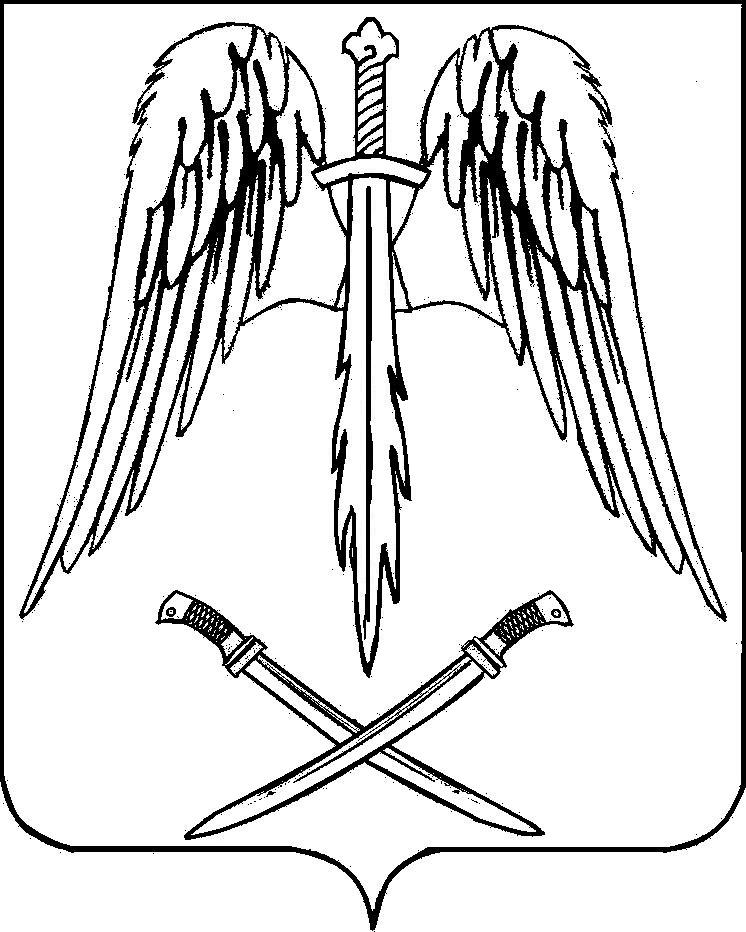 РАСПОРЯЖЕНИЕАДМИНИСТРАЦИИ АРХАНГЕЛЬСКОГО СЕЛЬСКОГО ПОСЕЛЕНИЯТИХОРЕЦКОГО РАЙОНАот 21.03.2016				                                                           №  22-рстаница АрхангельскаяО назначении ответственного должностного  лица  В соответствии с ч. 5 ст. 11 Федерального закона от 28 июня 2014 года                   № 172-ФЗ «О стратегическом планировании в Российской Федерации»:1.Назначить специалиста 2 категории администрации Архангельского сельского поселения Тихорецкого района Загорулько Наталью Алексеевну, ответственной за направление уведомлений для осуществления государственной регистрации документов в федеральном государственном реестре, и обеспечение своевременного направления в федеральный государственный реестр документов стратегического планирования уведомлений об утверждении (одобрении) документа стратегического планирования или внесение изменений.2.Распоряжение вступает в силу со дня его подписания.3.Контроль за выполнением настоящего распоряжения оставляю за собой.Глава Архангельского сельского поселения Тихорецкого района                                                       Е.М.Абашкин